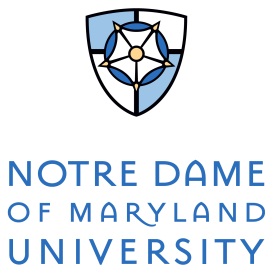 A Child’s PlaceSummer Camp 2017:  Policies AcknowledgementThis document signifies that ________________________________,parent of _______________________________________________,has read the A Child's Place Parent Handbook -- Summer Camp 2017on _________________ (date).Please initial that you have read and understand the policies concerning the following:_____ Summer sessions (closed July 4th)_____ Release of Information Waiver (as needed)_____ Age eligibility_____ Toilet training policy (ALL children must be toilet-trained)_____ Nap time for all 3 and 4 year olds (bedding, toys, etc.)_____ Hours of operation; parking; late pick up penalties and fees_____ Camp fees payment schedule and late payment fees_____ Required enrollment forms, including Health Inventory and Immunization Certificate_____ Sign-in/and sign-out books; required emergency form; individuals to pick up child; changes in custody_____ Health and safety policies_____ Suspected child abuse procedures_____ Terms of care, i.e., clothing, meals, snacks  _____ Parent visitations_____ Behavior, discipline, and bullying policy; withdrawal and termination _____ Changes to ACP policies and proceduresYour signature below indicates that you have read the Parent Handbook for ACP Summer Camp 2017, found online at the ACP website. Your signature further signifies that you understand the policies of A Child’s Place and agree to comply with them.Parent Signature __________________________________ Date _______________                        